2600807СНЕГОУБОРОЧНАЯ ЛОПАТАРУКОВОДСТВО ПОЛЬЗОВАТЕЛЯ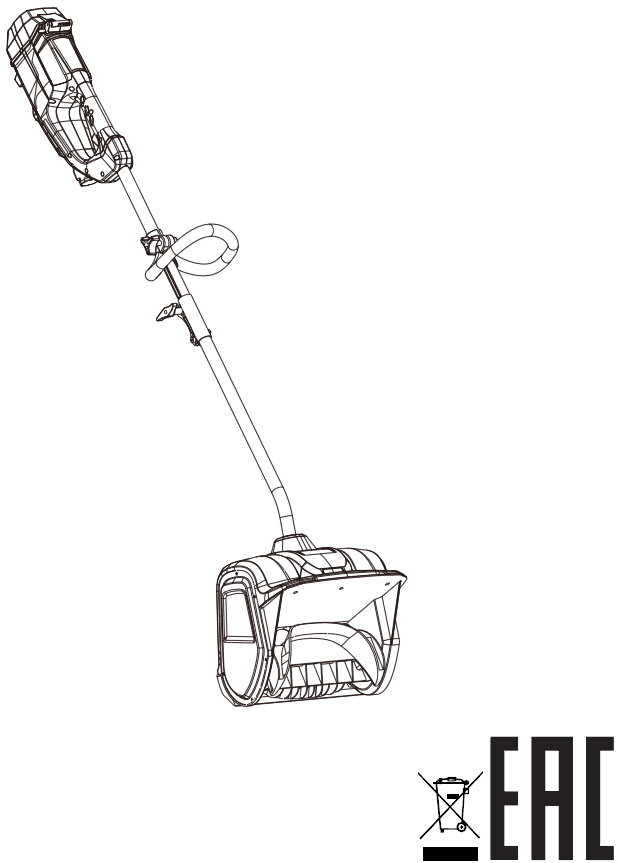  Благодарим Вас за покупку инструментов компании Greenworks! Хотелось бы отметить, что Ваше изделие было разработано и изготовлено в соответствии с высокими стандартами качества, обеспечивающими надежную, комфортную эксплуатацию устройства и безопасную работу оператора. Правильная эксплуатация является залогом безотказной работы устройства в течении многих лет. ПРАВИЛА ТЕХНИКИ 	БЕЗОПАСНОСТИ	Сохраните данное руководство для последующего использования.ПРЕДПОЛАГАЕМОЕ ИСПОЛЬЗОВАНИЕНастоящее устройство разработано и изготовлено для удаления и уборки снега с тротуаров, садов, дорог и других наземных поверхностей.НЕПРАВИЛЬНОЕ ИСПОЛЬЗОВАНИЕЛюбое иное использование устройства отличное от вышеуказанного является опасным и может причинить вред людям и/или вызвать повреждение имущества. Примеры неправильного использования включают, в том числе:Использование устройства на поверхностях выше уровня земли, таких как крыши домов, гаражи, открытые галереи и другие конструкции или здания.Использование устройства на поверхностях  отличных от снега (напр. почва, трава, галька и т.д.).Перемещение устройства методом волочения или толкания под  нагрузкой.Не перевозите пассажиров.Сохраните инструкции по безопасной работе для дальнейшего использования и безопасной эксплуатации устройства. Термин «электроинструмент» в инструкции по технике безопасности относится к вашему электроинструменту с питанием от сети (проводной инструмент) или к электроинструменту с питанием от аккумуляторной батареи.ОБУЧЕНИЕНастоящее устройство может использоваться детьми возрастом от 8 лет и старше, и лицами с ограниченными физическими, сенсорными или умственными способностями, или с недостатком опыта и знаний, если они надлежащим образом проинструктированы по вопросам безопасного использования устройства и осознают потенциальную опасность. Детям запрещается играть с устройством. Детям запрещается проведение операций по очистке  и  техобслуживанию  устройства .Внимательно прочтите руководство пользователя. Внимательно ознакомьтесь с элементами управления и правильными методами использования устройства. Научитесь быстро останавливать устройство и выключать элементы управления. Никогда не позволяйте детям или лицам, которые не ознакомились с данными инструкциями, использовать данное устройство. Местные нормативные правила могут ограничивать возраст пользователя. Никогда не позволяйте взрослым людям эксплуатировать оборудование без надлежащего инструктирования.Не допускайте в зону проведения работ всех лиц, особенно маленьких детей и домашних животных.Будьте внимательны, чтобы избежать падений из-за подскальзывания, особенно при движении задним ходом.ПОДГОТОВКА Индивидуальная  безопасность Полностью осмотрите зону использования оборудования и уберите все коврики, санки, доски, провода и другие посторонние предметы.Не эксплуатируйте оборудование без надлежащей зимней одежды. Наденьте ботинки с протектором , который улучшает опору на скользких поверхностях.Никогда не пытайтесь делать любые регулировки во время работы двигателя (за исключением случаев специально рекомендуемых производителем).Всегда надевайте защитные очки или защитную маску во время использования, техобслуживания или ремонта устройства. Эксплуатация  данного  устройства может  привести к попаданию в глаза посторонних предметов.ВО ВРЕМЯ РАБОТЫДержите руки и ноги вдали от вращающихся частей. Избегайте контакта с лопастями и выходным отверстием снего отбрасывателя.Соблюдайте особую осторожность при работе на или при пересечении гравийных дорог, проходов или дорожек. Остерегайтесь скрытых опасностей и движущегося  автотранспорта.В случае ударной воздействия  со стороны посторонних  предметов, остановите двигатель,  полностью осмотрите устройство предмет выявления  механических повреждений. Устраните повреж-дение перед повторным запуском устройства.Если устройство начинает сильно вибрировать, остановите двигатель и немедленно устраните причину. Вибрация обычно свидетельствует о ослаблении крепежа или иных элементов устройства.Перед проведением работ по очистке корпуса  и иных узлов устройства , а так же во время проведения  ремонтного обслуживания , регули-ровок, осмотра необходимо остановить двигатель и отключить устройство от источника питания .Перед чисткой, ремонтом или осмотром всегда проверяйте, что вращающие части  устройства полностью остановились.Для  предотвращения случайного запуска устройства извлеките батарею из батареепримника.При работе на склонах всегда перемещайтесь сверху вниз, затем снизу вверх, не перемещайтесь вдоль склона. Соблюдайте крайнюю осторожность при изменении нап-равления движения  на склонах. Избегайте работать на крутых склонах.Никогда не эксплуатируйте  устрой-ство без установленных на штатном месте надлежащих защитных приспособлений, щитков или других предохранительных средств.Никогда не эксплуатируйте  устройство вблизи стеклянных конструкций, автомобилей, световых приямков, подъездов и т.д. без надлежащей регулировки угла выгрузки снега. Держите детей и домашних животных вдали от устройства.Не перегружайте устройство, пытаясь убрать снег на максимальной скорости.Никогда не эксплуатируйте устройство при высокой скорости перемещения на скользких поверхностях. Будьте осторожны при работе обратным  ходом.Не располагайте разгрузочный желоб против ветра, или не направляйте на людей, животных, транспортные средства, дома и другие конструкции, которые можно повредить снегом или предметами, скрытыми в снегу. Никогда никому не позволяйте располагаться спереди устройства.Отключайте питание, подаваемое на лопастное колесо, когда данное устройство транспортируется или не используется.Используйте только приспособления и аксессуары, одобренные производителем .Используйте устройство только в дневное время суток или при хорошем искусственном освещении в условиях хорошей видимости. Всегда поддерживайте хорошее равновесие и держите устройство за рукоятку. При работе перемещайтесь размеренным шагом , никогда не переходите на бег!Примите все необходимые меры предосторожности, когда оставляете устройство без присмотра. Остановите двигатель ,извлеките батарею из батарееприемника .ТЕХОБСЛУЖИВАНИЕ, ХРАНЕНИЕ И ТРАНСПОРТИРОВКАРегулярно проверяйте крепежные болты на  плотность затяжки. Это обеспечит работоспособность  устройства  длительное время .Всегда обращайтесь к руководству пользователя для получения важных сведений, если ‘устройство размещается на хранение на   длительный срок  .При использовании устройства избегайте контакта с  водой , не оставляйте его под дождем. Храните его внутри помещений, , не допускайте на него воздействия прямых солнечных лучей .Дайте устройству проработать несколько минут после выбрасывания снега, чтобы предотвратить замерзание коллектора/лопастного вала .СИМВОЛЫ	УТИЛИЗАЦИЯ	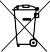 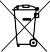 Отдельный сбор отходов. Данное устройство не предназначено для утилизации в числе обычных бытовых отходов. Поэтому, если возникает необходимость в замене устройства или утилизации (когда в его использовании больше нет необходимости), не следует размещать его среди обычных бытовых отходов. Данное устройство должно утилизироваться отдельно.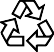 Отдельный сбор использованных устройств и упаковки позволит отправить материалы на переработку для повторного применения. Использование переработанных материалов помогает предотвратить загрязнение окружающей среды и снижает требования к исходным материалам.Литий-ионные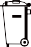 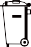 Аккумуляторные батареиПо истечении срока годности аккумуляторы необходимо утилизировать с соблюдением определенных мер предосторожности для окружающей среды. Аккумулятор содержит материалы, представляющие опасность как для людей, так и для окружающей среды. В связи с этим необходимо обеспечить удаление и утилизацию данных материалов на специальном оборудовании, предназначенном для переработки литий-ионных аккумуляторов.СПЕЦИФИКАЦИЯ 	Основные компоненты устройства 	Данное устройство состоит из следующих компонентов (Обратитесь к рисунку 1)Аккумуляторный отсекДополнительная рукояткаФиксаторКрышка ременного приводаЛопастной валСкребокКнопка блокировкиКурковый переключательКлюч безопасности	Малая крышка для ключа безопасностиКрышка отсекаКнопка фиксации аккумулятораВинтСтопорная гайка рукояткиСтерженьОтверстиеМеталлическое кольцоСБОРКА 	РАСПАКОВКАЭто изделие требует сборки.Осторожно извлеките устройство и штатные компоненты из коробки. Убедитесь, что все компоненты, указанные в упаковочной ведомости, есть в наличии.Внимательно осмотрите устройство на наличие дефектов или повреждений, возникших при транспортировке.Не выбрасывайте материал упаковки, пока не выполните тщательный осмотр и не убедитесь в нормальной работе устройства.Если какая-либо деталь повреждена или отсутствует, обратитесь в службу работы с клиентами компании Greenworks Tools за помощью.КОМПЛЕКТАЦИЯ	Снегоуборочная лопата Руководство пользователяСОЕДИНЕНИЕ ВАЛОВ (Обратитесь к рисунку 2)Совместите стержень на валу рукоятки с отверстием на нижнем валу.Поворачивайте стопорную гайку по часовой стрелке, пока полностью не затяните.ЭКСПЛУАТАЦИЯ	ПРИКРЕПЛЕНИЕ ДОПОЛНИТЕЛЬНОЙ РУКОЯТКИ (Обратитесь к рисунку 3)Прижмите вспомогательную рукоятку к верхнему валу так, чтобы рукоятка была повернута под углом к задней рукоятке. Это обеспечит удобную работу с устройством.Опустите вспомогательную рукоятку на металлическое кольцо и убедитесь, что металлическое кольцо располагается между пазом на вспомогательной рукоятке.Совместите отверстия на вспомогательной рукоятке с отверстиями на металлическом кольце.Вставьте стопорную гайку рукоятки через вспомогательную рукоятку.Затяните гайку так, чтобы рукоятка не двигалась.УСТАНОВКА АККУМУЛЯТОРНОЙ БАТАРЕИ (Обратитесь к рисунку 4)Откройте крышку отсека на верхней части снегоуборщика.Сдвиньте аккумуляторную батарею вниз, чтобы зафиксировать ее в этом положении. Вставляйте аккумуляторную батарею в снегоуборщик до щелчка.Закройте крышку отсека.ИЗВЛЕЧЕНИЕ АККУМУЛЯТОРНОЙ БАТАРЕИ (Обратитесь к рисунку 4)Отпустите курковый переключатель. Кнопка блокировки сработает, и снегоуборщик остановится.Откройте крышку отсека на верхней части снегоуборщика.Нажмите и удерживайте защелку аккумуляторной батареи на задней рукоятке.Извлеките аккумуляторную батарею из снегоуборщика.ЗАПУСК СНЕГОУБОРЩИКА (Обратитесь к рисунку 5)Во избежание серьезных травм оператор и устройство должны находиться в устойчивом положении при запуске снегоуборщика.В точности следуйте данной последовательности для того, чтобы правильно запустить снегоуборщик.Откройте малую крышку  тумблера  безопасности и переведите его в положение ВКЛ.Убедитесь, что батарейный блок вставлен в батарейный отсек.Нажмите и удерживайте кнопку блокировки.Удерживая кнопку блокировки, нажмите и удерживайте курковый переключатель.ПРИМЕЧАНИЕ: снегоуборщик не запустится, если кнопка блокировки не удерживается до тех пор, пока не будет поднят курковый переключатель. Когда переключатель нажат и устройство запущено, отпустите кнопку блокировки.Удерживайте устройство за рукоятки и приступите к уборке снега.ОСТАНОВКА СНЕГОУБОРЩИКА (Обратитесь к рисунку 5)Отпустите курковый переключатель.Кнопка блокировки сработает, и снегоуборщик остановится.ИСПОЛЬЗОВАНИЕ СНЕГОУБОРЩИКАЗапустите снегоуборщик, следуя инструкциям по запуску устройства. Глубина и вес снега определяют скорость движения снегоуборщика вперед.Толкайте снегоуборщик вперед, чтобы он перемещался на ложе  скребка.РЕКОМЕНДАЦИИ ПО ЭКСПЛУАТАЦИИНезамедлительно убирайте снег сразу после снегопада.Для быстрой очистки поверхностей от снега двигайтесь так, чтобы проходы незначительно перекрывали друг друга.Если возможно, учитывайте направление ветра при уборке  снегаВ целях безопасности и предотвращения повреждения снего лопаты  не допускайте попадания в зону чистки камней, игрушек и других посторонних предметов.ТЕХНИЧЕСКОЕ ОБСЛУЖИВАНИЕ	ЗАМЕНА Ложа СКРЕБКА(Обратитесь к рисунку 6)Используйте только оригинальные запасные части производителя.Поместите снегоуборщик на землю или на рабочий стол. Расположите снегоуборщик так, чтобы лопастной вал был направлен вверх.Выкрутите четыре винта, расположенные под лопастным валом, которые крепят ложе скребка к корпусу с помощью крестовой отвертки.Снимите ложе скребок и правильно утилизируйте его.Установите новый скребок, и прикрепите его к снегоуборщику с помощью четырех винтов.ЗАМЕНА ЛОПАСТНОГО КОЛЕСА (Обратитесь к рисунку 7)Снимите правую боковую крышку, выкрутив 6 винтов.Потяните натяжитель ремня (маятниковый рычаг) в сторону от приводного шкива. Следите за тем, чтобы не ослабить шайбу, пружину и винт.Снимите ремень.Выкрутите 4 винта.Снимите левую боковую крышку, выкрутив 6 винтов.Открутите гайку, которая крепит левую боковую пластину.Снимите лопастной вал  вместе с прикрепленным шкивом в сборе.Вытяните старый/поврежденный лопастной вал. Следите за тем, чтобы не ослабить втулку вала, которая крепит левую сторону вала.Вставьте вал  вместе со шкивом в сборе на штатное место. Не забудьте установить назад втулку вала, которая крепит левую сторону вала.Установите и затяните оставшиеся гайки, чтобы закрепить левую боковую пластину.Установите и затяните оставшиеся винты, чтобы закрепить левую боковую крышку.Установите и затяните оставшиеся винты, чтобы закрепить шкив в сборе.Установите ремень на свое место.Установите натяжитель ремня (маятниковый рычаг) на свое место.Установите и затяните оставшиеся винты, чтобы закрепить правую боковую крышку.ХРАНЕНИЕПеред размещением устройства на хранение убедитесь, что двигатель остыл.Храните снеголопату к в закрытом помещении, чтобы предотвратить несанкционированное использование или повреждение устройства.Храните снеголопату  в сухом, хорошо проветриваемом месте.Храните снегоголопату в недоступном для детей месте.ЧИСТКАЧтобы избежать серьезных травм, выключите устройство и извлеките батарею перед чисткой или техническим обслуживанием. Для чистки внешней части снеголопаты  используйте небольшую щетку. Не используйте агрессивные моющие средства.Бытовые моющие средства, которые содержат ароматические масла, такие как хвойное или лимонное масло, и растворители, такие как керосин, могут повредить пластиковый корпус и рукоятки. Вытирайте влагу с помощью мягкой ткани.ТРАНСПОРТИРОВКА СНЕГОЛОПАТЫПеред размещением устройства на хранение убедитесь, что двигатель остыл.Устройство должен быть закреплен во время транспортировки.При перемещении устройства держите его за верхнюю рукоятку и дополнительную рукоятку.	ПОИСК И УСТРАНЕНИЕ НЕИСПРАВНОСТЕЙ	ГАРАНТИЙНЫЕ ОБЯЗАТЕЛЬСТВАМашины и оборудование для коммунального хозяйства: снегоуборщики, торговых марок«Greenworks Tools», «Greenworks» соответствуют требованиям технических регламентов:-	№ ТР ТС 010/2011 «О безопасности машин и оборудования»,-	№ TP ТС 004/2011 «О безопасности низковольтного оборудования»,-	№ ТР 020/2011 «Электромагнитная совместимость технических средств».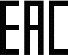 Изготовитель: «Чанчжоу Глоуб Ко., Лтд.»Адрес: 213000, Китайская Народная Республика, провинция Цзянсу, округ Чанчжоу, район Чжунлоу, шоссе Тсинганг, 65.Страна производства: Китай.Официальное представительство и импортер в Российской Федерации и странах СНГ: Общество с ограниченной ответственностью «ГРИНВОРКСТУЛС ЕВРАЗИЯ» (краткое название ООО «ГРИНВОРКСТУЛС»Адрес: 119049, Российская Федерация, город Москва, Якиманский переулок, д.6. Телефон: +7-495- 221-8903ДАННЫЕ О СЕТИ АСЦ ГРИНВОРКСЗапрещается выбрасывать электроинструмент вместе с бытовыми отходами!Электроинструмент, отслуживший свой срок и не подлежащий восстановлению, должен утилизироваться согласно нормам, действующим в стране эксплуатации.В других обстоятельствах:не выбрасывайте электроинструмент вместе с бытовым мусором;рекомендуется обращаться в специализированные пункты вторичной переработки сырья.Дата производства указана на этикетке устройства в формате: Месяц / Число / Год.ВНИМАНИЕ!!!В случае прекращения электроснабжения либо при отключении инструмента от электросети снимите фиксацию (блокировку) выключателя и переведите его в положение «Выключено» для исключения дальнейшего самопроизвольного включения инструмента. ПРЕДУПРЕЖДЕНИЕ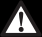 Ознакомьтесь с  правилами техники безопасности и инструкциями. Несоблюдение предупреждений и невыполнение инструкций может привести к поражению электрическим током, пожару и/или серьезному травмированию. ПРЕДУПРЕЖДЕНИЕОзнакомьтесь с элементами управления и правильными методами использования устройства. Научитесь быстро останавливать двигатель.СИМВОЛНАЗНАЧЕНИЕ / ОБЪЯСНЕНИЕВНапряжениеАТокГцЧастота (циклов в секунду)Вт/чВатт часы - энергоемкость аккумуляторной батареиАчАмпер часы - емкость по токуDCПостоянный ток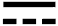 Постоянный ток - Тип или характеристики токаОб/минОборотов в минуту/минОбороты, величина хода, окружная скорость, орбиты и т.д. в минуту.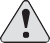 Указывает на опасность потенциальной персональной травмы.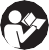 Перед использованием настоящего устройства пользователь должен ознакомиться с данным руководством и осознанно применять содержащиеся в нем рекомендации. Это позволит уменьшить риск получения травмы.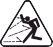 Выброс предметов. Не направляйте выпускную трубу на  людей  или животных.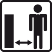 Держите людей, детей и животных вдали от рабочей зоны устройства.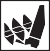 Вращение лопастного вала . Всегда держитесь в стороне от вращающихся лопастей .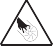 Держите руки вдали от вращающихся частей.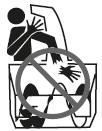 Никогда не вставляйте руки внутрь разгрузочного желоба во время движения шнека. Остановите двигатель перед очитской  засоров внутри разгрузочного желоба.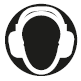 Надевайте защитные наушники.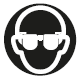 Надевайте защитные очки.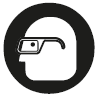 Всегда надевайте защитные очки с боковыми щитками, которые соответствуют нормативу ANSI Z87.1 при работе с данным оборудованием.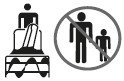 Держите посторонних вдали на безопасном расстоянии от устройства.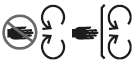 Стойте вдали от вращающихся частей. Держите все защитные приспособления и щитки на своем месте.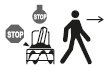 Остановите двигатель и извлеките батарею  перед тем, как оставите его без присмотра.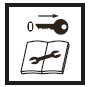 Перед проведением технического обслуживания на устройстве отключите  его от источника питания .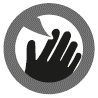 Держите руки и ноги вдали от вращающихся лопастей устройства.Двигатель40 ВУровень вибрации<2.5 м/с2, k=1.5м/с2Уровень звукового давления63 дБ(A), k=3.0 дБ(A)Гарантированный уровень мощности звука85 дБ(A)Скорость вращения без нагрузки1800 об/минШирина  чистки снега12 дюймов (30 см)Глубина чистки снега 4 дюйма (10.2 см)Размер лопастного вала11 дюймов (27.8 см)Расстояние выброса снега20 футов (6 м)Аккумуляторный блок29727Зарядное устройство2910907Вес (без аккумулятора)7,24 кг ПРЕДУПРЕЖДЕНИЕНе используйте настоящее устройство, если любой компонент из упаковочной ведомости уже установлен на ваше изделие при его распаковке. Компоненты из данной упаковочной ведомости не монтируются на устройстве изготовителем, они должны устанавливаться покупателем. Использование неправильно собранного устройства может привести к серьезной травме. ПРЕДУПРЕЖДЕНИЕЕсли какие-то компоненты устройства повреждены, или отсутствуют не используйте данное изделие, пока поврежденные компоненты не будут заменены. Не соблюдение данного предупреждения может стать причиной серьезного травмирования. ПРЕДУПРЕЖДЕНИЕПеред сборкой извлеките аккумуляторную батарею из устройства. Не вставляйте аккумулятор до окончания сборки устройства. Несоблюдение данного предупреждения может в результате привести к случайному запуску устройства и получению серьезной травмы. ПРЕДУПРЕЖДЕНИЕНе пытайтесь модифицировать настоящее изделие или использовать аксессуары, которые не рекомендуются для применения с данным устройством. Любые такие изменения или модификации являются недопустимыми и могут в результате привести к возникновению опасной ситуации, что в свою очередь может стать причиной серьезного травмирования. ПРЕДУПРЕЖДЕНИЕВсегда внимательно эксплуатируйте устройство. Помните, что невнимательность всего на мгновение может привести к серьезным травмам. ПРЕДУПРЕЖДЕНИЕВсегда надевайте защитные очки. Невыполнение этого требования может в результате привести к попаданию посторонних предметов в глаза и другим возможным серьезным травмам. ПРЕДУПРЕЖДЕНИЕПри выполнении всех проверок и операций технического обслуживания устройства двигатель должен быть выключен а батарея излечена из батаре еприемника .  ПРЕДУПРЕЖДЕНИЕПеред выполнением технического обслуживания наденьте соответствующую одежду, защитные перчатки и очки. ПРЕДУПРЕЖДЕНИЕЧтобы избежать серьезных травм, выключите устройство и извлеките батарею перед проведением любого  технического обслуживания.ВОЗМОЖНАЯ НЕИСПРАВНОСТЬПРИЧИНАМЕТОД УСТРАНЕНИЯУстройство не запускается.Аккумуляторная батарея не заряжена.Зарядите аккумулятор, следуя процедурам, приведенным в руководстве по аккумуляторам и зарядному устройству, или обратитесь к настоящему руководству.Устройство не запускается.Кнопка блокировки или курковый переключатель неправильно использовались.Нажмите и удерживайте кнопку блокировки, далее удерживая кнопку блокировки нажмите курковый переключатель.Устройство не запускается.Аккумуляторная батарея слишком разряжена ( переохлаждена) .Извлеките аккумуляторную батарею из снегоуборщика. Вставьте аккумуляторную батарею в зарядное устройство и заряжайте в течение 10 минут. Выньте аккумуляторную батарею из зарядного устройства и установите в снеголопату для использования.Устройство не запускается.Аккумуляторная батарея не полностью вставлена в посадочное гнездо в корпусе.Проверьте, правильно ли аккумуляторная батарея вставлена в посадочное гнездо.Устройство не запускается.Аккумуляторная батарея неисправназамените аккумуляторную батарею в ближайшем АСЦ .Двигатель включен, но ротор не вращается.Ремень поврежден.Замените ремень в ближайшем АСЦ Снегоуборщик оставляет тонкий слой снега.Ложе скребка изношено.Замените ложе скребка в ближайшем АСЦ   .Срок гарантийного обслуживания на инструменты ТМ GREENWORKS TOOLS составляет: - 2 года (24 месяца) для изделий, используемых владельцами для личных (некоммерческих) нужд; - 1 год (12 месяцев) для всей профессиональной техники серии 82В, а также всех аккумуляторных ручных инструментов серии 24В (шуруповёртов, дрелей, лобзиков, циркулярных пил, гайковертов, фонарей, многофункциональных инструментов, ручных пылесосов, шлифовальных машин и др.), используемых в коммерческих целях и объемах; - 1 год (12 месяцев) для всех аккумуляторных батарей (АКБ), используемых с профессиональными инструментами серии 82В и всеми иными аккумуляторными инструментами, используемыми в коммерческих целях и объемах (если иное не указано в специальном контракте между ООО «ГРИНВОРКСТУЛС» и Покупателем). - 2 года (24 месяца) для аккумуляторных батарей (АКБ), используемых для личных (некоммерческих) нужд.  Гарантийный срок исчисляется с даты продажи товара через розничную торговую сеть. Эта дата указана в кассовом чеке или ином документе, подтверждающем факт приобретения инструмента или АКБ. В случае устранения недостатков в течение гарантийного срока, гарантийный срок продлевается на период, в течение которого он не использовался потребителем. Гарантийные обязательства не подлежат передаче третьим лицам. ОГРАНИЧЕНИЯ.Гарантийное обслуживание покрывает дефекты, связанные с качеством материалов и заводской сборки инструментов TM GREENWORKS TOOLS. Гарантийное обслуживание распространяется на   инструменты, проданные на территории РФ начиная с 2015 года, имеющие Гарантийный Талон или товарный чек, позволяющий произвести идентификацию изделия по модели, серийному номеру, коду или дате производства и дате продажи. Гарантия Производителя не распространяется на следующие случаи: 1. Неисправности инструмента, возникшие в результате естественного износа изделия, его узлов, механизмов, а так же принадлежностей, таких как: электрические кабели, ножи и режущие полотна, приводные ремни, фильтры, угольные щетки, зажимные устройства и держатели; 2. Механические повреждения, вызванные нарушением правил эксплуатации или хранения, оговорённых в Инструкции по эксплуатации; 3. Повреждения, возникшие вследствие ненадлежащего использования инструмента (использование не по назначению); 4. Повреждения, появившиеся в результате перегрева, перегрузки, механических воздействий, проникновения в корпус инструмента атмосферных осадков, жидкостей, насекомых или веществ, не являющихся отходами, сопровождающими его применение по назначению (стружка, опилки); 5. Повреждения, возникшие в результате перегрузки инструмента, повлекшей одновременный выход из строя 2-х и более компонентов (ротор и статор, электродвигатель и другие узлы или детали). К безусловным признакам перегрузки изделия относятся, помимо прочих, появление: цветов побежалости, деформации или оплавления деталей и узлов изделия, потемнения или обугливания изоляции, повреждения проводов электродвигателя под воздействием высокой температуры; 6. Повреждения, возникшие из-за несоблюдения сроков технического обслуживания, указанных в Инструкции по эксплуатации; 7. Повреждения, возникшие из-за несоответствия параметров питающей электросети требованиям к электросети, указанным на инструменте; 8. Повреждения, вызванные очисткой инструментов с использованием химически агрессивных жидкостей; 9. Инструменты, прошедшие обслуживание или ремонт вне авторизованного сервисного центра (АСЦ) GREENWORKS TOOLS; 10. Повреждения, появившиеся в результате самостоятельной модификации или вскрытия инструмента вне АСЦ; 11. Ремонт, произведенный с использованием запчастей, сменных деталей или дополнительных компонентов, которые не поставляются ООО «ГРИНВОРКСТУЛС» или не одобрены к использованию этой компанией, а также на повреждения, появившиеся в результате использования неоригинальных запчастей; ГАРАНТИЙНОЕ ОБСЛУЖИВАНИЕ. Для устранения неисправности, возникшей в течение гарантийного срока, Вы можете обратиться в авторизованный сервисный центр (АСЦ) GREENWORKS TOOLS или к официальному дистрибьютору компании, указанному в Инструкции, а также на сайте www.Greenworkstools.ru., Основанием для предоставления услуги по гарантийному обслуживанию в рамках данных гарантийных обязательств является правильно оформленный гарантийный талон, содержащий информацию об артикуле, серийном номере, дате продажи инструмента, заверенный подписью и печатью Продавца. Если будет установлено, что поломка инструмента связана с нарушением гарантийных условий производителя, то Вам будет предложено произвести платное обслуживание в одном из АСЦ GREENWORKS TOOLS. Настоящие гарантийные обязательства подлежат периодическим обновлениям, чтобы соответствовать новой продукции компании. Копия последней редакции гарантийных обязательств будет доступна на сайте www.greenworkstools.eu и на русскоязычной версии сайта www.greenworkstools.ru.Официальный Сервисный Партнер TM GREENWORKS TOOLS в России – ООО «Фирма Технопарк»: Адрес: Российская Федерация, г. Москва, улица Гвардейская, дом 3, корпус 1.Nп№Организация Город и Адрес Телефон 1ООО "Мастер-Класс"г. Астрахань414014, Астраханская обл, Астрахань г, Ярославская ул, дом № 348(8512)7591112ООО "Айсберг-Сервис"г. Барнаул656037, г. Барнаул, ул. Северо-Западная д. 548(385)23620023ООО "ЦИС"г. Белгород308002, Белгородская обл, Белгород г, Б.Хмельницкого пр-кт, дом № 133В8(4722) 31-82-48, 34-61-294ИП Гринев А.А.г. Брянск241019, Брянская обл, Брянск г, Красноармейская ул, дом № 93А8(953)28158295ООО Интертулс -ДВ-  СЦ Молоток г. Владивосток 690016, Приморский край, г. Владивосток, ул. Борисенко, дом № 34.8 (423) 26375026ИП Верстин В.Ф.г. Владимир600022, Владимирская обл, Владимир г, Ленина пр-кт, дом № 448 (4922) 38-67-557ООО «СК Славяне»г. Волгоград400107, г.Волгоград, ул.Рионская, д.8А8(8442) 3640508ООО «СК Славяне»г. Волжский404130, Волгоградская обл. г. Волжский, пр. им. Ленина 308М оф. 18(909) 39102519ИП Семенов А.Ю.г. Воронеж394026, Воронежская обл, Воронеж г, Текстильщиков ул, дом № 2, корпус "з"8 (473)261963510ИП Русин А.А.г. Воронеж394026, Воронежская обл, Воронеж г, Беговая ул, дом № 205, оф.2098(473) 333-03-3111ИП Салахов г. Екатеринбург 620026, г.Екатеринбург, ул. Р.Люксембург, 67А8(343)2519494   12ООО "Арсенал"г. ЖелезногорскКурская область г. Железногорск, ул. Дмитрова 268(960)684100113ИП Васильев А.С.г. Иркутск664003, Иркутская обл, Иркутск г, Киевская ул, дом № 34А8(908)661053814ООО «Сервис Тех Центр» г. Казань 420136, ул.Маршала Чуйкова, д.25, пом.1002(843)5254415, моб. 8917913357015ООО "Кпасное Колесо" г. Калининград 236008,г.Калининград,ул.Достоевского,д 218(929)166110716ИП Обухова Марина Сергеевнаг. Краснодар353217 Краснодарский край, Динской район пос. Южный ул. Северная д. 8А8 (861) 272888817ИП Конарев В.А.г. Краснодар350910, Краснодарский край, Краснодар г, Новый пер, дом № 23 8(918) 193 84 48 18ООО СЦ "База"г. Красноярск660056, г.Красноярск, ул. Березина, д.1, территория Троллейбусного Депо8(391) 223500619ИП Кухарчук Т.П.г. Комсомольск-на-Амуре681005, Хабаровский край, Комсомольск-на-Амуре г, Павловского ул, дом № 38 (4217) 31-80-0020ИП Куракин М.Н.г. Кемеровог.Кемерово, ул.Двужильного 7к2ст1 рынок «Привоз»8 (3842) 90140021ООО "СЦ КВЭЛ"г. Кемерово650066, г. Кемерово, пр-т Октябрьский, 20/1(3842)350480, 35831922ООО "Дядько"г. Курск305003 г. Курск, ул. Александра Невского 13 В-28 904 520 87 2723ООО "СЦ КВЭЛ"г. Ленинск-Кузнецкий652507, г. Ленинск-Кузнецкий, ул. Шевцовой, 1(38456) 7128124ООО "Фирма Технопарк" г. Москва121471,Москва, ул. Гвардейская д 3,к 18(8007)00652525ИП Силин Ю.В.г. МоскваМосква, Севанская ул, дом № 548 (985)256652026ИП Овод С.П.г. Магнитогорск455034, Челябинская обл., Магнитогорск г, Зеленый лог ул, дом № 568(351)940441227ИП Царева Н.П.г. Мурманск183031, Мурманская обл, Мурманск г, Свердлова ул, дом № 9 Б8 (953)300-193228ИП Кондратьев Владимир Леонидовичг.НижнийНовгород603074, Нижний Новгород г, Сормовское ш, дом № 1 «Б», оф.1 институт и метро Буревестник 8 (831) 257-79-54    8 908 16 70 24929ИП Куракин М.Н.г. Новосибирск 630024 Новосибирская обл. г. Новосибирск ул. Ватутина дом 44/1 корп.198(383) 399010930ООО «ЛИСКО центр»г. Новосибирск630032, Новосибирская обл, Новосибирск г, Станционная ул, дом № 28, корпус 37 (913) 916-84-9531ООО "СЦ КВЭЛ"г. Новокузнецк654005, г. Новокузнецк, просп. Строителей, 54(3843)20034732ИП Задорожная К.В.г. Омск644022, Омская обл., Омск г, Сакена Сейфуллина, дом № 408(3812) 50206033ООО "Арсенал"г. Орёл302004, г. Орел ул. 1-я Курская д.838 ( 4862 ) 54-12-12 доб 132, 8-960-650-30-0034ООО "Арсенал"г. Орёл302029, г. Орел Московское шоссе д.126б 8(4862) 200758, 8(962)482966635ООО «Территория сервиса»г. Пермь614064, Пермь, Чкалова, 7Е офис 102                              8 (342)259447936ООО "Куб"г. Пермь614064, Пермь г, Героев Хасана ул, дом № 558 (342)202049037ООО «Электра» г. Пятигорск357500, Ставропольский край . г.Пятигорск . проезд Суворовский , 1.А+7 (8793) 38275738ООО "С-ФК"г. Рязань390000, Рязань, ул. Садовая, д.338(4912) 282016, 92347239ИП Холод г. Ростов на Дону 344010, Ростов-на-Дону г., Нансена ул., 1408(863) 2790305 40ООО "Электра" г.Санкт Петербург 190013,  г, Санкт-Петербург, , Заставская ул. Д. 308(812)740358741ООО "Интер Электро" г. Самара 443052, Самарская обл, Самара г, Псковская, дом № 258(846) 9552414 42ИП Колоколов Дмитрий Владимировичг. Самара 443058, г. Самара, Физкультурная, дом № 17, 1этаж8(846)990544643ИП Никитина Н.В.г. Саратов410015, Саратовская обл, Саратов г, Пензенская ул, дом № 48 (8452)54141844ООО "Профинструмент"г. Северодвинск164500, Архангельская обл, Северодвинск г, Никольская ул, дом № 78(911) 672177045ИП Романов Р.А.г.Тула300005 ,г.Тула , ул. Павшинский мост , д 2,  (4872)790190, моб. +7980722925346ООО "Технодок"г.Тюмень625048, Тюмень, ул. Салтыкова-Щедрина, 58/2:83 452 215 66947ИП Вологжин Григорий Сергеевичг. Уфа450022, Уфа г, Менделеева ул, дом № 1538(347) 279-90-7048ИП Захаров Игорь Анатольевичг. Чебоксары428020, Чувашская Республика, Чебоксары г, Хевешская ул, дом № 5, корпус 1(8352) 63-97-5049ИП Апалькова Д.П.г.Челябинск454138, Челябинская область, г. Челябинск, ул. Молодогвардейцев, дом № 78(351) 267-50-0150ООО Ламед г Алмааты  Казахстан Алматы қ., Березовский көш. 3А, 050060 8 (727) 244-64-46  8(727) 293-34-5351СП "Сканлинк"-ОООг. Минск220019, Республика Беларусь, г. Минск, пер. Монтажников 4-й, дом № 5-168(017) 234-99-99